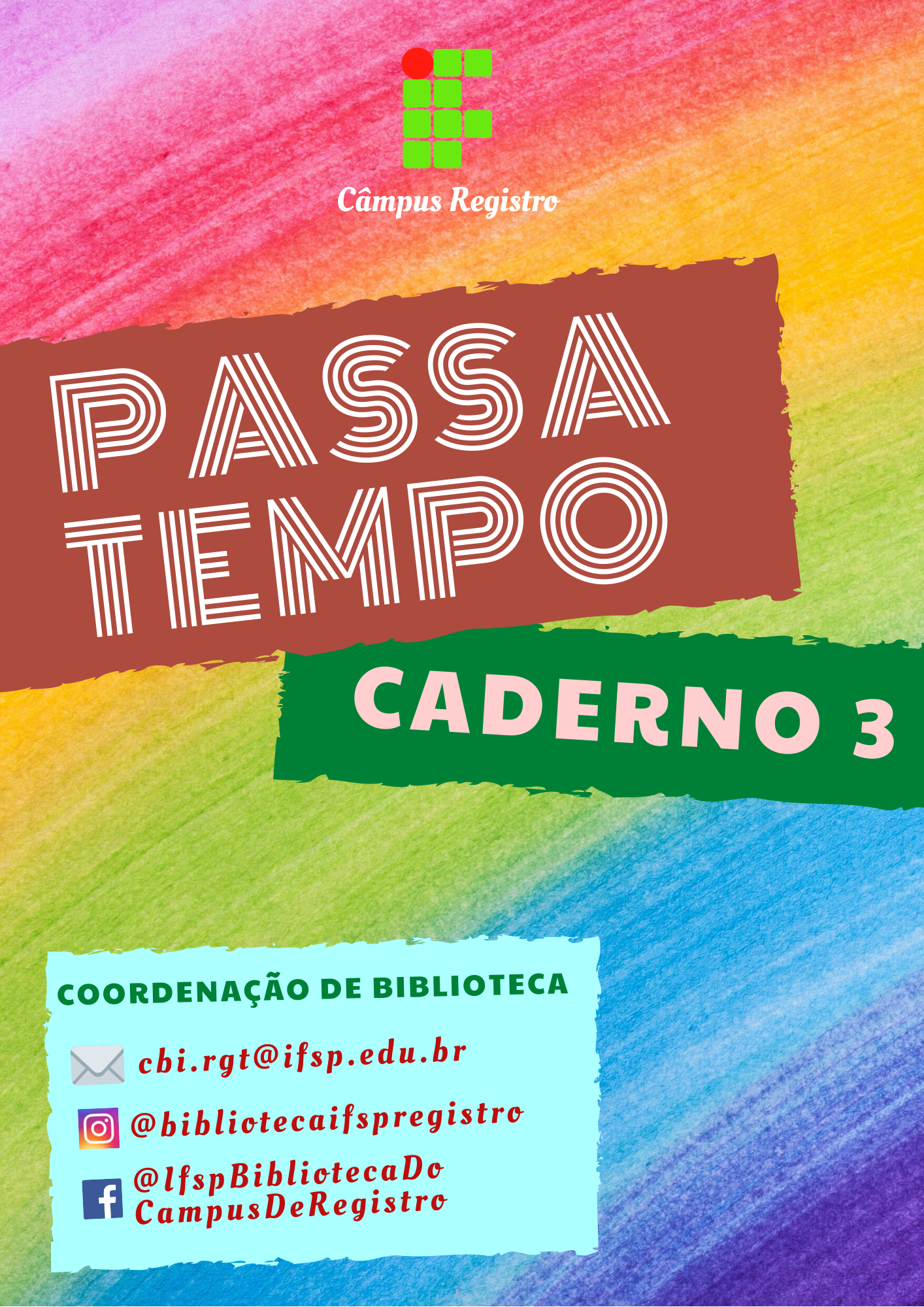 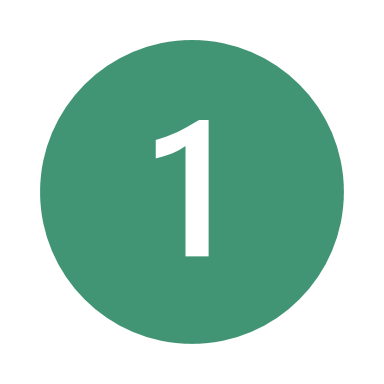 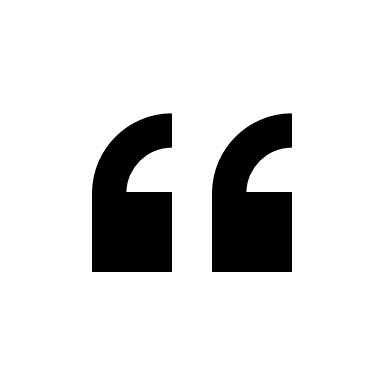 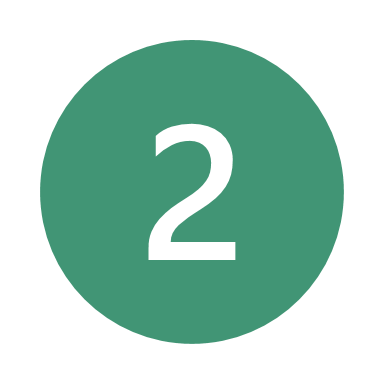 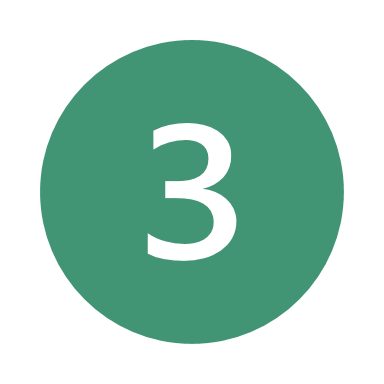 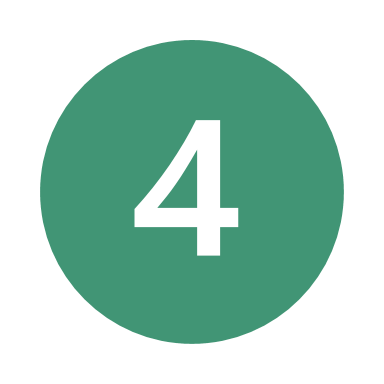 3 Números1911953405065327107124 Números2273236640095150564666118083918599025 Números133903832239065501077971180073819916 Números3093694099676518826571038090687 Números106632662060898 Números63701532738990219 Números355221740688941511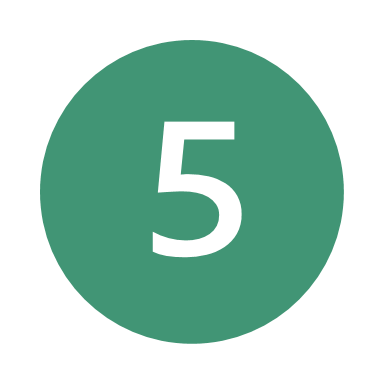 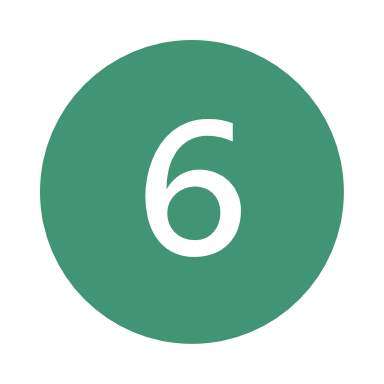 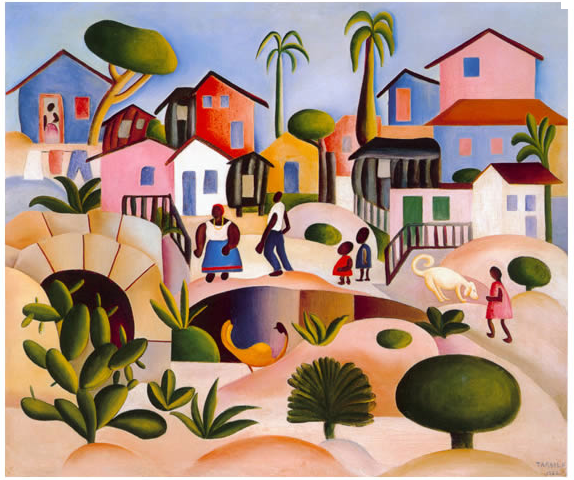 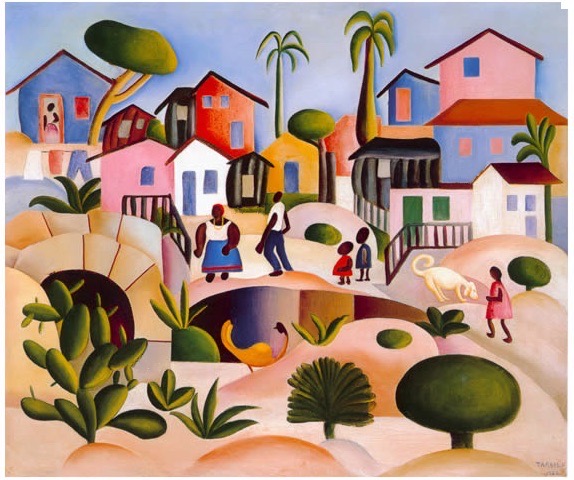 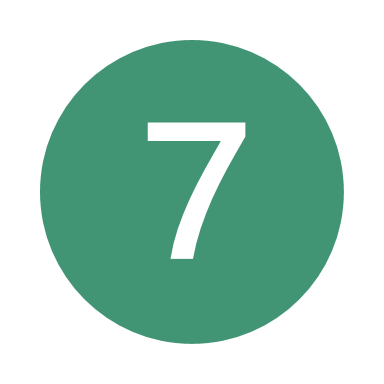 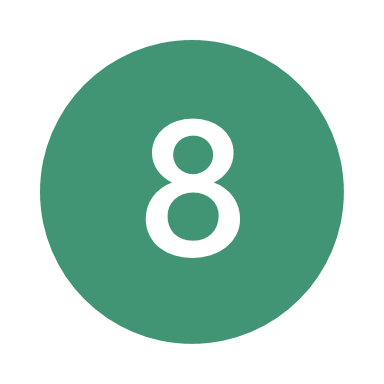 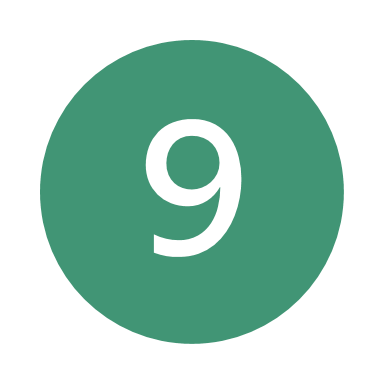 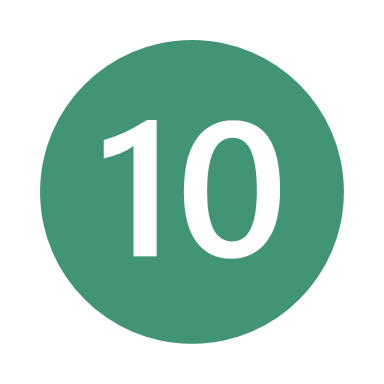 1 – Diagrama (Página 3 e 4)2 – Feriados e Datas Comemorativas (Página 5) 
4 – Numerex (Página 7)5 – Diretas (Página 8)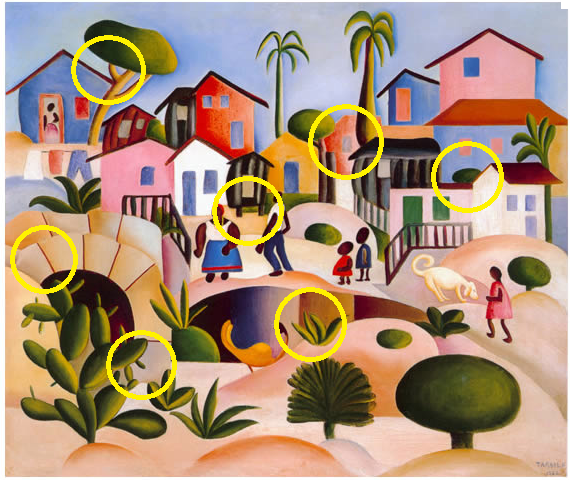 7 – Modernismo – Primeira Fase (Página 10)8 – Quanto é? (Página 11)10 – Sudoku (Página 13)Instituição de ensino e pesquisa, constituída por um conjunto de faculdades destinadas a promover a formação profissional e científica de nível superiorA711465531254692130226616Qualquer semicírculo máximo que contenha os dois polos de um planeta (pl.)B2710576863910421368Estilo artístico do final do século XVI, caracterizado por uma estética com excesso de ornamentos e representações do divinoC691195612635115Libertação; independência.D13328143884117967910814Técnica de exame de imagem que utiliza raios XE84110179814236481457051Rio do sul da Inglaterra que banha Oxford e Londres e desagua no mar do Norte.F1241016520148Local usado para observações e estudos de eventos terrestres e celestesG61140326112784019510387Rachel de (?), tradutora, romancista, escritora, jornalista, cronista prolífica e importante dramaturga brasileira.H1371281312389132Ave de grande porte da Mata AtlânticaI5813413814711Especialista das ciências da Terra e que se dedica ao estudo da crosta terrestreJ301393817719Emoldura; encaixilho. (pl.)K94908212134385210674Cortejos; Comitivas.L544525601411867116(?) materno, ou amamentaçãoM80102631441231333738575109Momento em que o Sol, durante seu movimento aparente na esfera celeste, atinge a maior declinação em latitude, medida a partir da linha do equadorN2421712043100Embarcações em inglêsO724159995529135Região mais desenvolvida do BrasilP49319357264129Objeto de uso pessoal usado para abrandar o calor, de origem oriental surgido entre os séculos VI e VIII. (pl.)Q44111127833712Faculdade de Medicina da USP (sigla)R1562269150Boneco de (?), romance de Jo Nesbo.S9118104113(?) Messenger, programa de mensagens instantâneas criado pela Microsoft Corporation em 1999.T4768107Marketing multinível, também conhecido como venda direta ou marketing de rede (SIGLA)U11497122G1P2J3D4A5G6N7B8S9B10I11Q12M13D14~~R15A16E17L18J19F20N21A22H23N24L25R26B27D28O29J30P31G32M33K34C35E36Q37K38B39G40O41´B42N43Q44L45A46T47E48P49R50E51K52A53,L54O55C56P57I58O59L60G61R62M63P64F65A66L67T68C69`E70A71O72M73K74M75B76J77G78D79M80J81K82Q83E84M85B86G87~.D88H89K90R91A92P93K94G95D96U97E98O99N100F101M102G103S104B105K106T107D108M109E110Q111G112S113U114C115L116,~D117S118C119N120K121U122M123F124A125C126Q127H128P129A130H131H132,D133I134O135B136H137I138J139G140L141E142D143M144E145A146I147F148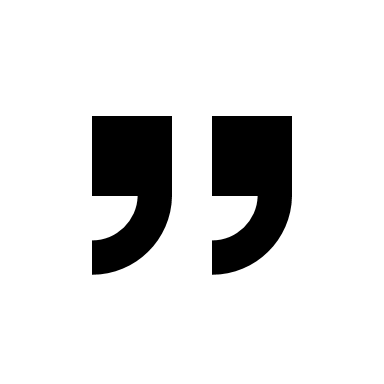 .12341563157368972931075117212619541321497923715297122410177118657191317733121367413972071721712297915552137926251837137175322791372021751872127641972371319971812577720592129623651717231074127219620126121531017611625195171013314232025671326171323314620956912645411265777753917631793723717107541454917771722314537122451417131323531369371523717127151917216949177246213212242447313249Extensão de arquivos utilizados por um protocolo de transferência do tipo P2P (Peer to Peer)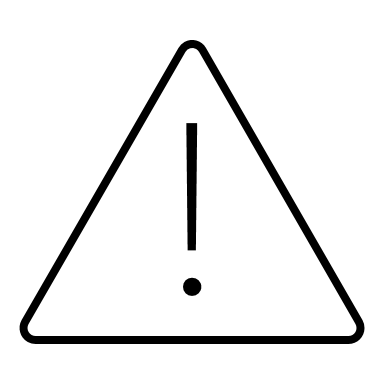 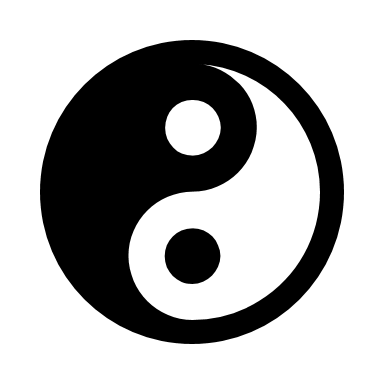 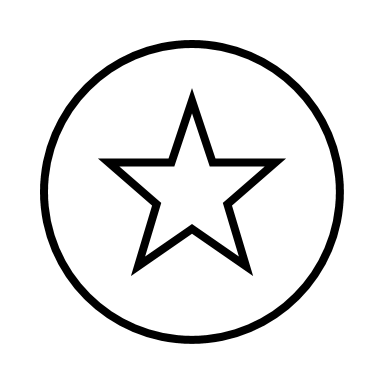 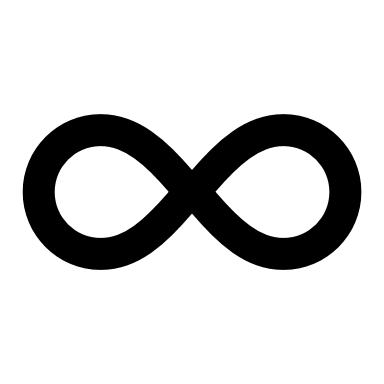 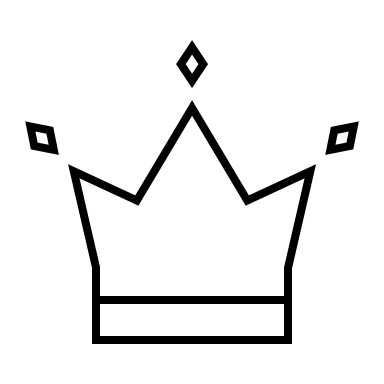 Fora da ordem, da norma estabelecida; diferente do normal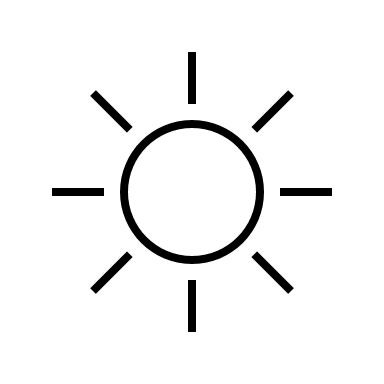 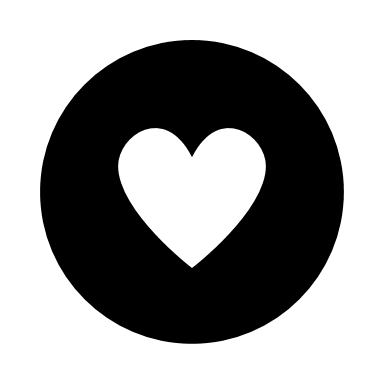 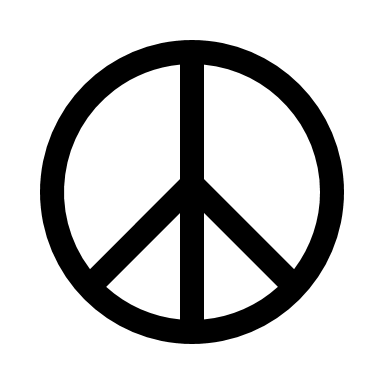 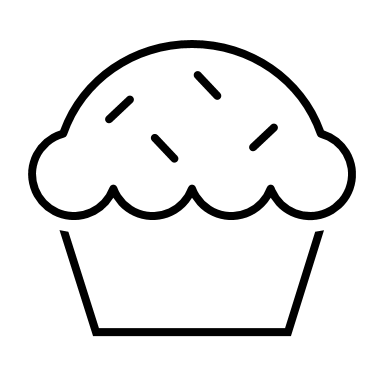 O caráter subjetivo ou romântico da arte em geral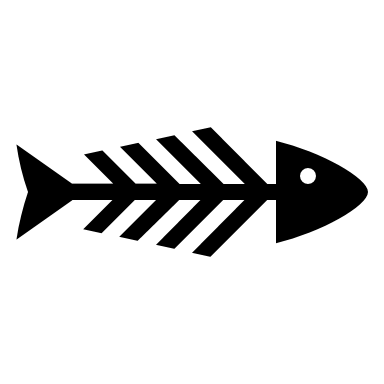 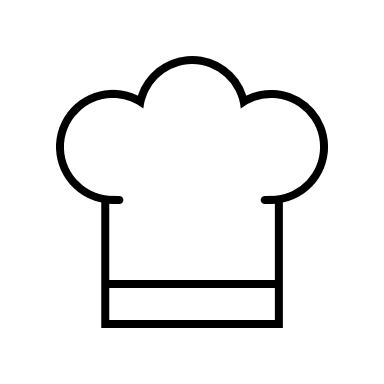 Turbinas (?), ou aerogeradores: transformam a energia do vento em energia útil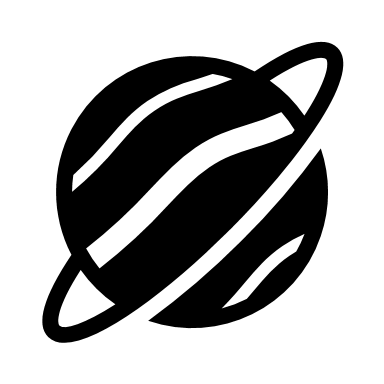 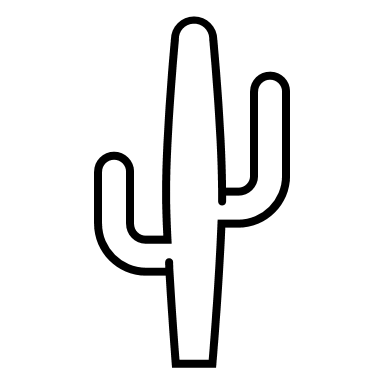 Parte da gramática que estuda as palavras enquanto elementos de uma frase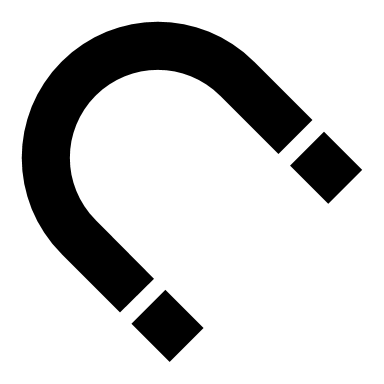 Tornar-se antigo, obsoleto; envelhecerJosé de (?), autor de "O Guarani" e "Iracema"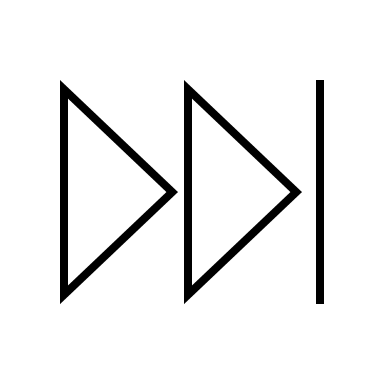 Estrutura básica responsável por estabilizar as posições do nosso corpo e produzir calor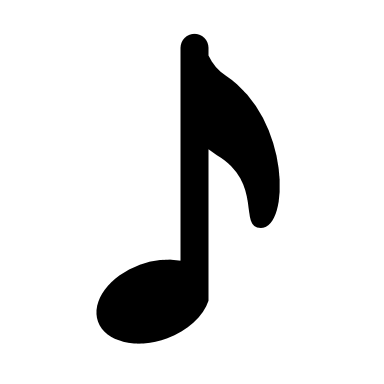 Resistência que a matéria oferece à aceleração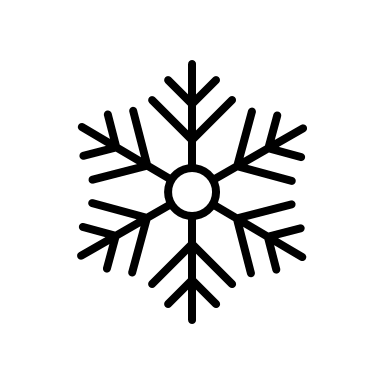 Região no extremo norte da Finlândia conhecida por seus fenômenos naturais, como o sol da meia-noite e a aurora boreal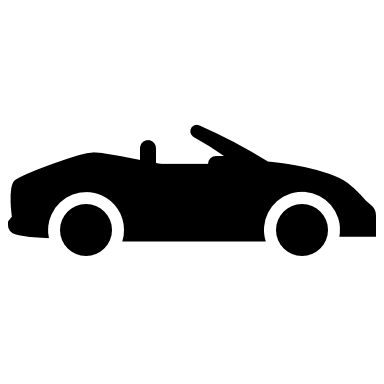 Organização que coordena o processo de editoração e de publicação de obras literárias, discográficas e impressos. 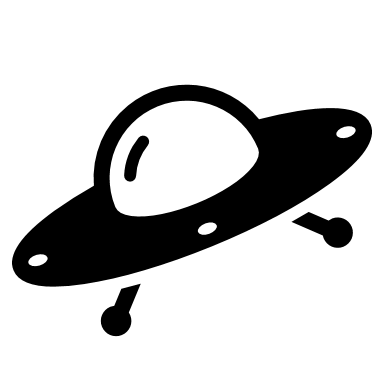 Lugar elevado de onde falam os oradores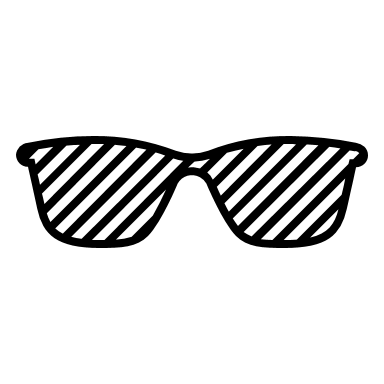 Segundo o Princípio de Exclusão de Pauli, em cada (?) cabem no máximo dois elétrons.6611Uma das seis opera-ções mate-máticasAno de ataque às Torres Gêmeas Estado brasileiro que faz di-visa com o Peru (sigla)Filme (2014) de ficção científica de Christopher NolanAve brasileira monogâ-mica14 (?), o Oiseau de ProieFósforo (símb.)Alfândega (sinônimo)O número nuloVitamina B7Bairro central de São PauloGuerra e (?), romance de Liev TolstóiPalancas e gazelasBahiaGuerra e (?), romance de Liev TolstóiSílaba de "Cadete"Palancas e gazelasÁcido ribonu-cleicoO conto da (?), romance de Margaret AtwoodO conto da (?), romance de Margaret AtwoodMaior estrela do Sistema SolarPolo SulPoema monos-tróficoNatural de Salva-dor/BA(?) Rajada, espécie de madeira brasileiraAlumínio (símb.)Prejudi-ca; fere(?) de tinta, livro de Cornelia FunkeEstação espacial russa, operou de 1986 a 2001Criatura mitológica metade hu-mana e me-tade cavaloSéculo (?), período de 601 a 700Também conhecida como Múmia do SimilaunArreba-tado, em inglêsArquivo Nacional Centro Audio-visualPaíses como Polônia, Sérvia e EspanhaLiga metálica entre ferro e carbono(?)-Book, o livro digitalUma das quatro estações do anoSim, em italianoÁrea ambiental habitada por uma determinada espécie de organismo vivoÁrea ambiental habitada por uma determinada espécie de organismo vivoIrmão (gíria)Naomi (?), primeira mulher negra a ganhar o título de supermodeloNaomi (?), primeira mulher negra a ganhar o título de supermodeloIsca; artifício; ciladaO que Freud (?) sobre as mulheres, livro de José Artur MolinaO que Freud (?) sobre as mulheres, livro de José Artur MolinaGrupo etnolin-guístico africanoEscola do budismo da tradição Ch'anUm, em unilateralInstituto Brasileiro do Meio Ambiente e dos Recursos Naturais RenováveisInstituto Brasileiro do Meio Ambiente e dos Recursos Naturais Renováveis(?) Geo, National GeographicPrato brasileiro a base de fubáLiases, Hidrola-ses e Iso-merasesDormem (os bebês)Prato brasileiro a base de fubáLiases, Hidrola-ses e Iso-merasesUniversidade de OxfordNotas, em inglêsBatalha de (?), confronto militar entre França e Inglaterra em 1815Instituto Tecnoló-gico de Ae-ronáuticaMuseu de Arte Moderna de São Paulo (sigla)Estado natal do folclorista Câmara Cascudo (sigla)Estado natal do folclorista Câmara Cascudo (sigla)Resistente; coesoResistente; coesoBatalha de (?), confronto militar entre França e Inglaterra em 1815Just (?) (?), slogan da NikeJust (?) (?), slogan da NikeBatalha de (?), confronto militar entre França e Inglaterra em 1815WEENCFOHLAVRACEDDLANORCEMOTOÇAOUGIDZEMCONFSCIDOLHIVFELVLSMARIODEANDRADEUGALGEAMKEGZXMAPLHWRTLNESAPXKRDRLAIANRMIÇUNAZKMPYRQHERÇAMDEAFCHKASSAOUGYPAPDUZFRRZPEPGRIQARÇRTQFMXUUASGMPDCRAAROROPUNMANOURATBOKAONWLVSMESAREDJULAVJWOMRFSSAIPPBIAOOJEQNSBWARTLPÇAOBEOTAQKMRCSCHGCJNODIAMBASVDUFATURJEOWBEARTHGACXNZRIDOWSCRAÇOLAAISIUELTLSUSHILOZJLIOXVDIÇLVANÇIZDOARJZANOFAGTUTIOSIDEFNOLONCLFXWSGUQMTOAPCEMDDRAERLTCSBWSNRUBIPJDSITSOAESVICENTEDOREGOMONTEIROPERAZHOEMDEUGRDOJREDUIAUSRTLTNCLAROIOCHAPANFSLTNLVABAKADDOPHIRZMIKJLHNIRFÇMCTRGOERUZBNGCRREFUPECMAKYERFERNTASÇIORSULWTRZLIAZOLINXCOEADCAOGEAYCULRBFISMRJDSUHMSBEEIWPSTNYSNEAIÇNHAMAUCEPSMNHGESEZHMJTWREAGIERÇAORAOOJSARDRTVARGSTSDEÇONAGIEPNCYPFBOKOGQULUBEYATPSOTSTFQEQUOEVRDOSMTFARRENLDAWNRVUGAVPAMANUELBANDEIRAOJLEALAIOLOMCTSEBIHUZSJWTUMASGHCTBÇERSAIHCCIPLEDITTONEMKAOLWAITUFLAPETCLCUQPSEMBSNXDÇAOXNMRJVNÇAOMABOESÇORNFPJOOVDADIEMLAEDEMREHLIUGACAIELNBOHDIENSGEODRACIRONAISSAC454188913ARTURDEAZEVEDO3687892514375439794915859782361528737493626785287465132912347983726AUNIVERSIDADEBMERIDIANOSCBARROCODEMANCIPAÇÃOERADIOGRAFIAFTAMISAGOBSERVATORIOHQUEIROZIMACUCOJGEOLOGOKENQUADROSLSEQUITOSMALEITAMENTONAPOGEUOVESSELSPSUDESTEQLEQUESRFMUSPSNEVETMSNUMMNOOSLLIVROSNÃOSÃOFEEIITOSPARAQUEALLGGUÉMACREDITENEELLES,MASPARASSERREEMSUBMETIDOSÀINNVEESSTIGAÇÃO.QUANDOCOONNSIDERAMOSUMLIIVRROO,NÃODEVEMOSPEERGGUUNTAROQUEDIZ,MAASOOQUESIGNIFICA.TORRENTANÔMALOLIRISMOEÓLICASSINTAXECADUCARALENCARMÚSCULOINÉRCIALAPÔNIAEDITORATRIBUNAORBITALCONSCIENCIANEGRAORNPAIXAODECRISTOFRARONAMORADOSPLACÇEIAUTLANNDTEASTRABALHADORARMIIOCNAROEOIÇNATALINZARTABOLIÇAODAESCRAVATURAÇDIAAABIRHOREVEILLONPASCOAOUEBDEDMNPLEXEOIUILPTNFVBOIEATOELTVNFEBRIERDESISCCOEIAAAAINRLENCARNAVALPAISFISRCAAALOONFINADOSIFLTTVINTERNACIONALDAMULHERSRLAOSEOTODOSOSSANTOSR4734010880906873899021265895010756571039663712213390488297800736889415116099227861990245321957651500139795227310663261641913906502366ABISDICIAÇPAZSOLNRABADEITARTICAURSOTEROPOLITOMUIRACATIARAILARIMOLOTZINACPEUSAÇOEMELLNOSADHBTUZRINATGUENZIMUOSONIRNITWATERLOOWEENCFOHLAVRACEDDLANORCEMOTOÇAOUGIDZEMCONFSCIDOLHIVFELVLSMARIODEANDRADEUGALGEAMKEGZXMAPLHWRTLNESAPXKRDRLAIANRMIÇUNAZKMPYRQHERÇAMDEAFCHKASSAOUGYPAPDUZFRRZPEPGRIQARÇRTQFMXUUASGMPDCRAAROROPUNMANOURATBOKAONWLVSMESAREDJULAVJWOMRFSSAIPPBIAOOJEQNSBWARTLPÇAOBEOTAQKMRCSCHGCJNODIAMBASVDUFATURJEOWBEARTHGACXNZRIDOWSCRAÇOLAAISIUELTLSUSHILOZJLIOXVDIÇLVANÇIZDOARJZANOFAGTUTIOSIDEFNOLONCLFXWSGUQMTOAPCEMDDRAERLTCSBWSNRUBIPJDSITSOAESVICENTEDOREGOMONTEIROPERAZHOEMDEUGRDOJREDUIAUSRTLTNCLAROIOCHAPANFSLTNLVABAKADDOPHIRZMIKJLHNIRFÇMCTRGOERUZBNGCRREFUPECMAKYERFERNTASÇIORSULWTRZLIAZOLINXCOEADCAOGEAYCULRBFISMRJDSUHMSBEEIWPSTNYSNEAIÇNHAMAUCEPSMNHGESEZHMJTWREAGIERÇAORAOOJSARDRTVARGSTSDEÇONAGIEPNCYPFBOKOGQULUBEYATPSOTSTFQEQUOEVRDOSMTFARRENLDAWNRVUGAVPAMANUELBANDEIRAOJLEALAIOLOMCTSEBIHUZSJWTUMASGHCTBÇERSAIHCCIPLEDITTONEMKAOLWAITUFLAPETCLCUQPSEMBSNXDÇAOXNMRJVNÇAOMABOESÇORNFPJOOVDADIEMLAEDEMREHLIUGACAIELNBOHDIENSGEODRACIRONAISSACMANUELDEOLIVEIRAPAIVADHMRVISCONDEDETAUNAYARCUBHADOLFOFERREIRACAMINHAOPNLDMOGDAOIMLERDNPECTEGESAUAOIDRRSSALUISIODEAZEVEDOSOSAEILOLASIUHZMSOEPAVIEODO725631849174892536925367184863514972281749365496253718357186249612938457549671823738425691245317698783962154916845327524731986378629541691458273459173862837296415162584739